Arte donna è un'associazione di arte e cultura fondata nel 1978 da Mimma Ghimenti, titolare della galleria d’arte il Navicello in Pisa, e dalle artiste Lia Micarelli e Maddalena Piazza con l’obiettivo di creare uno spazio che favorisse esclusivamente donne artiste. Allo stesso tempo, l’intenzione è stata quella di costruire uno scambio culturale ricco di diversità e di apertura al progresso nella nostra società.Quando le fondatrici nel 78’ intrapresero questo cammino, riuscirono a superare le difficoltà precedenti nel trovare spazi che offrissero loro la possibilità di esibire le proprie opere.In queste quattro decadi, l’associazione è riuscita a creare un gruppo di artiste donne che lavorano con diversi medium artistici.Arte Donna è cresciuta in questi anni in modo continuo e costante, creando collegamenti tra varie forme di arte e ispirando a profonde riflessioni sui tempi attuali.Adesso è Comitato Arte Donnahttps://www.instagram.com/artedonnapisa/PisaLa Limonaia Echi di Narciso 2006La Limonaia Gli Ovali Azzurri 
2008
La Limonaia I Labirinti 
2009
La Limonaia Gli Altri Mondi
2010Galleria GamecCollettiva D’Arte2011La LeopoldaCollettiva D’Arte2011La LeopoldaBianco e Nero2012Galleria Gamec Aspettando Andy Warhol2013SMSI Colori del Gioco2014SMSLe Mille e Una Notte2015Logge dei Banchi Piume-In Memoria di Noi Donna2015Officine GaribaldiOdisseaIl Viaggio come ricerca del Sè2019
Domus MazzinianaIdee, Stimoli,  Emozioni - Ripercorrendo la stori2019Casa della donnaIn nome di Artemisia 2019LuccaPalazzo Ducale - Sala del Trono Il Bianco e Nero2014Palazzo Ducale - Sala del Trono Dalla Parte delle Donne:
l’Altra Metà del Cielo 
2016Palazzo Ducale - Galleria Ammannati Mille e Una Notte2017Villa BottiniDove Brilla la Luce2019Palazzo Ducale - Galleria AmmannatiOdissea Il Viaggio come ricerca del Sè2019PontederaLa Tavolozza 
Collettiva d’Arte 
2007VolterraTeatro di Nascosto sopra la Scalinata di DocciolaCollettiva D’Arte
2012Pistoia 
Biblioteca San GiorgioCollettiva D’Arte2016San Giuliano TermeVilla di CorlianoMito e Luce 2020Ethel Bustamante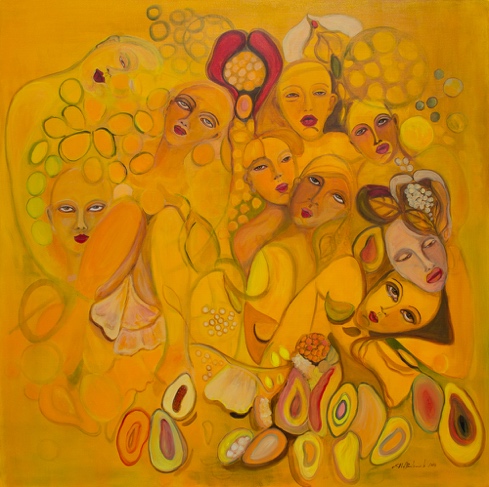 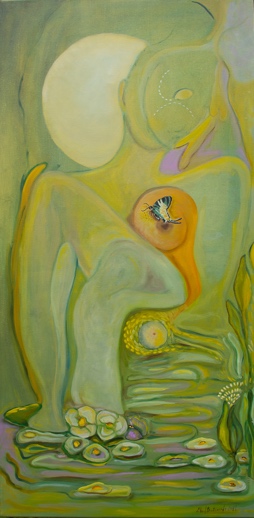 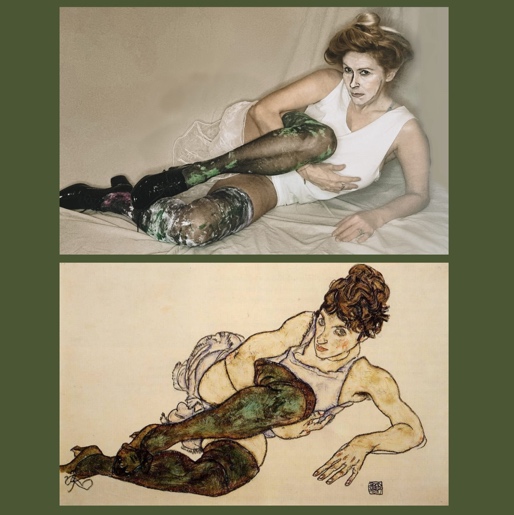      Frenzy                                                              Illumination                         Egon Schiele Recreation        Acrylic on canvas                                          Oil on canvas                       Self-Portrait        100 x 100                                                        100 x 50                                PrintMonica Bartalini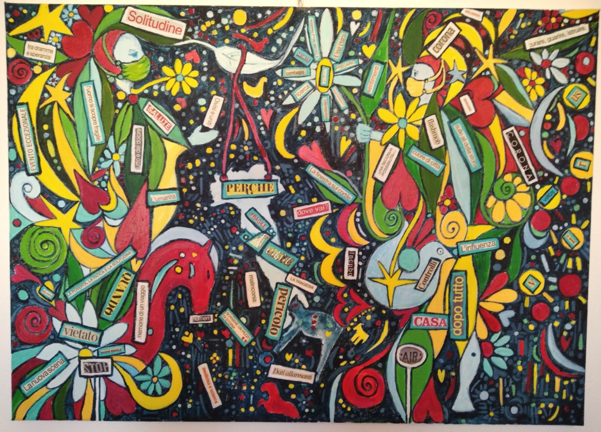 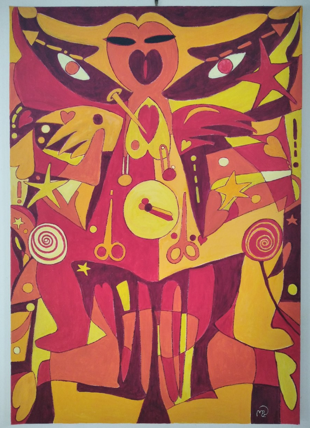 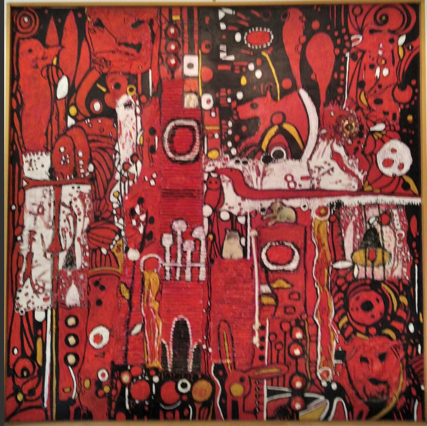 Lockdown                                                                         Rosa Bianca                         Sant’Antonio                  Mixed media                                                                    Mixed Media                         Mixed Media  Maria Pia Gerbi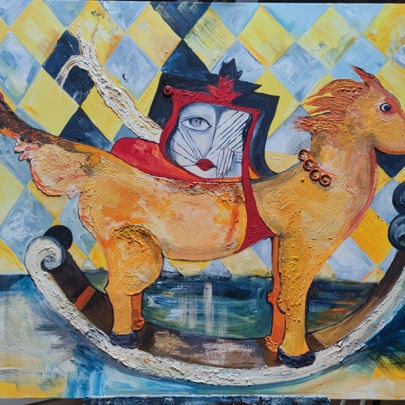 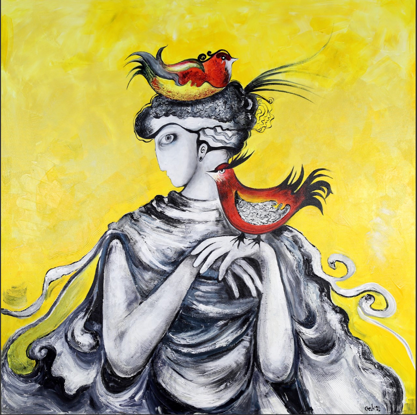 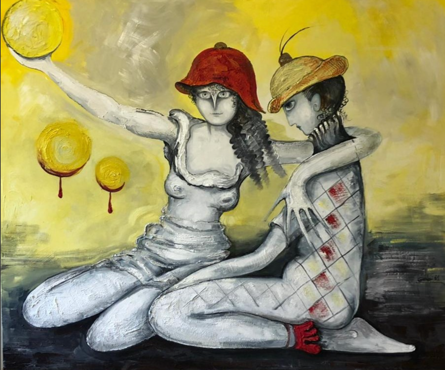      Il re è a cavallo                                  Lady in gray                                        Arlecchino e Colombina         Acrilico su tela                                  Acrilico su tela                                    Acrilico su tela         90x70                                                  100x100                                               120x100Gabriella Gaudino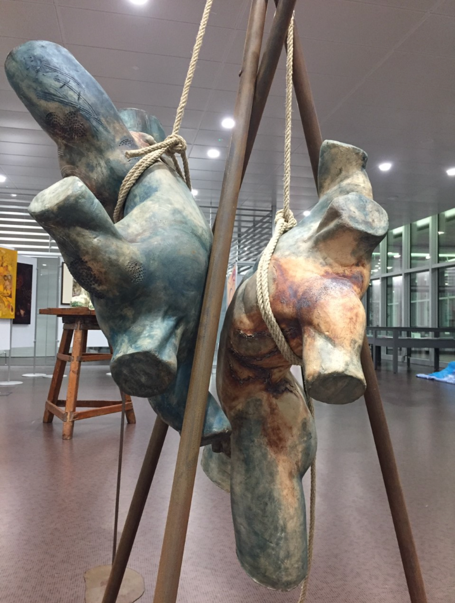 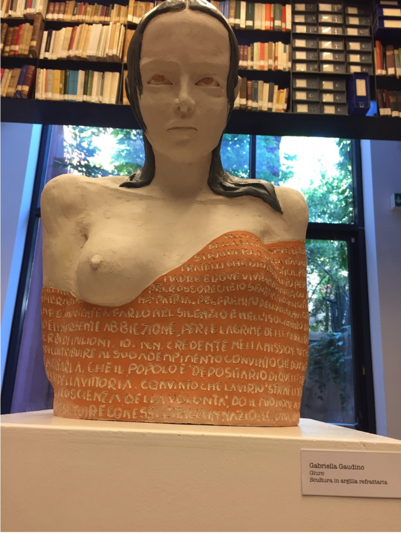 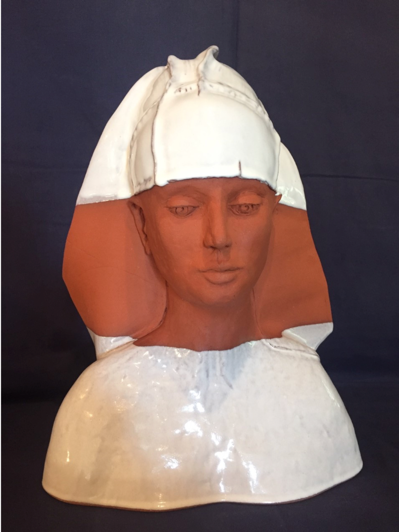      Odissea                                                    Giuro                                                      CleofeNadia Buonamici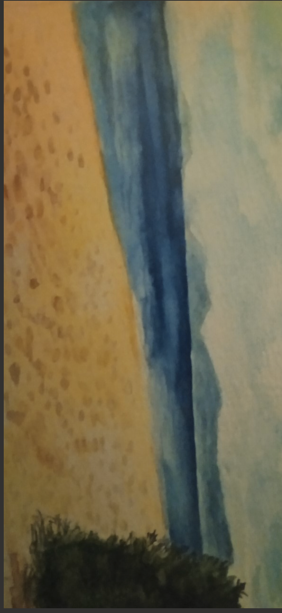 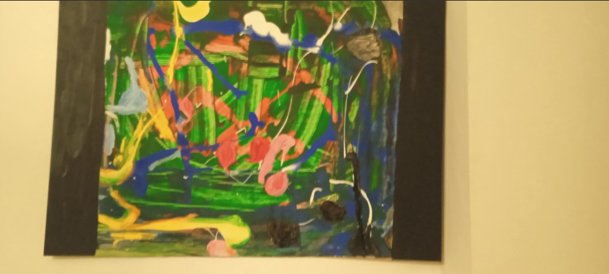 Acquarello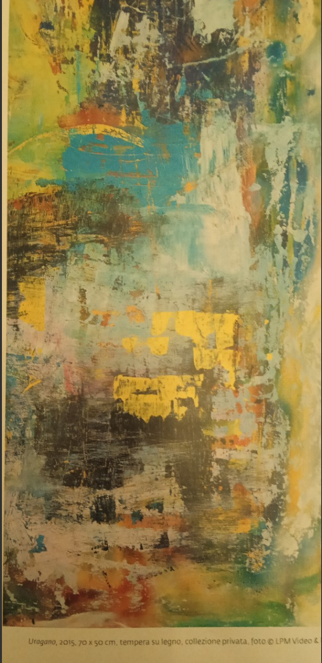 Paola Tombini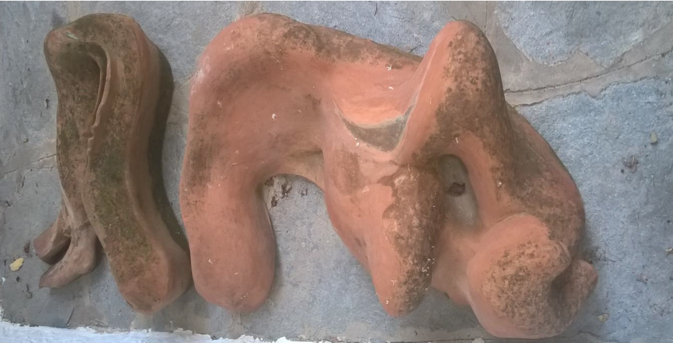 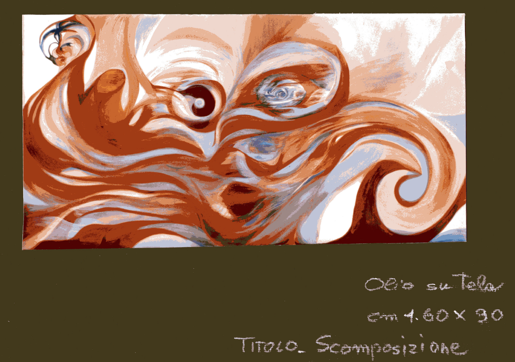     Tentativo di uscire dall’informe 1         Tecnica: ceramica           Misure: cm 130x60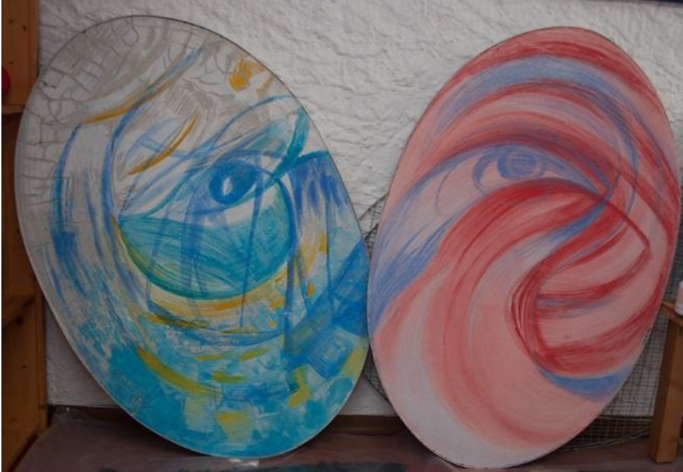       Occhi 1 2         Tecnica : colori su a fresco         Misure: cm 80x120